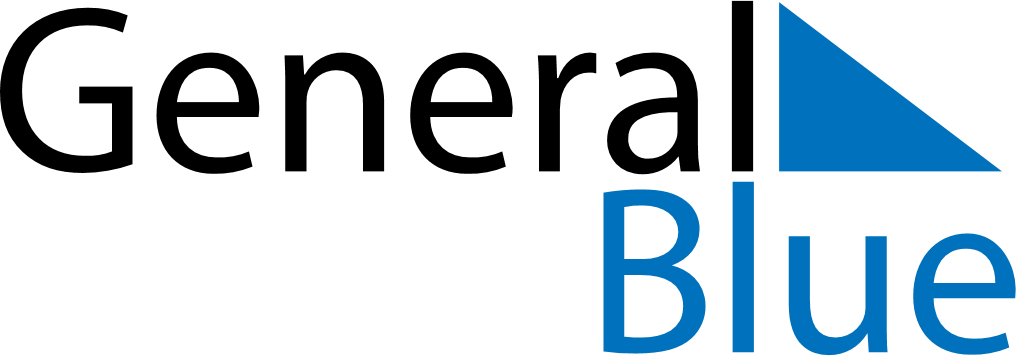 Weekly CalendarDecember 29, 2024 - January 4, 2025Weekly CalendarDecember 29, 2024 - January 4, 2025Weekly CalendarDecember 29, 2024 - January 4, 2025Weekly CalendarDecember 29, 2024 - January 4, 2025Weekly CalendarDecember 29, 2024 - January 4, 2025Weekly CalendarDecember 29, 2024 - January 4, 2025SUNDAYDec 29MONDAYDec 30TUESDAYDec 31WEDNESDAYJan 01THURSDAYJan 02FRIDAYJan 03SATURDAYJan 04